Project (Assessment) Title:  Office of Financial Aid & Scholarships Assessment of Need-Based Tuition Waivers for Middle-Income Students Who Do Not Qualify for a Pell GrantCollege-wide Strategic Goal:  Increase student completion and retention.Assessment Overview:  The Office of Financial Aid & Scholarships awards many different types of tuition waivers. This past year authorization was received to award tuition waivers to students who are considered middle income and do not qualify for a Pell Grant. The funds were divided in to two groups: one group would be required to fill out an application and indicate why they needed the money ($500,000); the other group would be based on students who applied for a Pell Grant but did not qualify ($500,000).Methodology (Plan/Method):  The students would be randomly selected for the tuition waiver. We would then review the students after the end of Spring 2020 to determine if the waiver increased retention and success.Timeline:  Complete after grades are posted for Spring Semester 2020.Results/Findings:Number of Students Attending Fall 2019:		275Number of Students Attending Spring 2020:		202GPA of Students After Spring 20204.00		463.99-3.00	1022.99-2.00	281.99-1.00	80.99-0.01	5WD/Drop/Fail	18Retention:  70% of the students who were enrolled Fall 2019 enrolled for Spring 2020. This is a high percentage when compared with the institutional percentage of students who are retained from Fall to Spring.Success:  Of the 202 students who enrolled Spring 2020, 82% had a grade point average of over 2.00, with 24% receiving a 4.00 GPA and a little over 50% maintaining a GPA above 3.00. Only 9% failed to complete any classes during Spring Semester.Action Plan:  It appears that the use of tuition waivers for middle income students is effective. Students are retained at a higher level than other students and grade point averages are high. It doesn’t appear that there is much difference between those students who received the waiver through the application process or through the random selection. It is the recommendation of the Office of Financial Aid & Scholarships that this tuition waiver be continued. Other Notes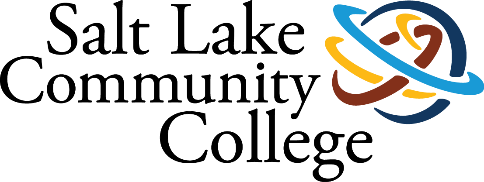 Office of Financial Aid & Scholarships2019-2020 ANNUAL ASSESSMENTSUMMARY OF RESULTS